GRAFIK ZAJĘĆ 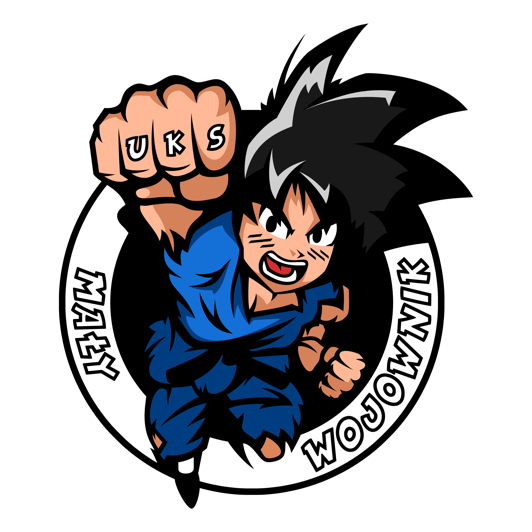 SP 362 UL. CZUMY 8TRENER PROWADZĄCY –  EMIL RÓŻEWSKI PONIEDZIAŁEKWTOREKŚRODACZWARTEKPIĄTEK14:25-15:10GR. 1 (6-8 LAT)14:25-15:10GR. 1 (6-8 LAT)15:20-16:20GR. 2 (9-11 LAT) 15:20-16:20GR. 2 (9-11 LAT) 